Fuentes de energía renovablesSolar 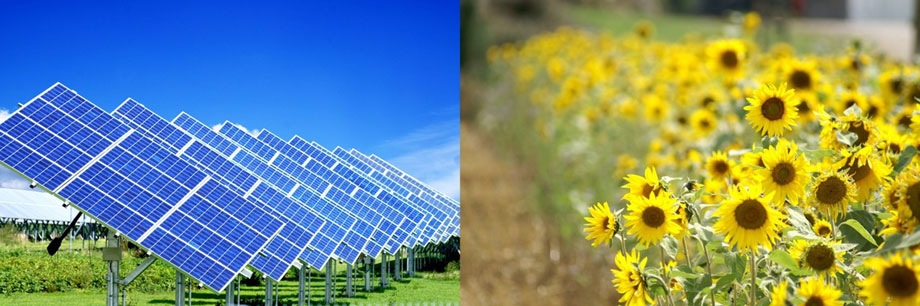 Eólica 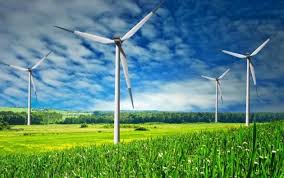 Hidráulica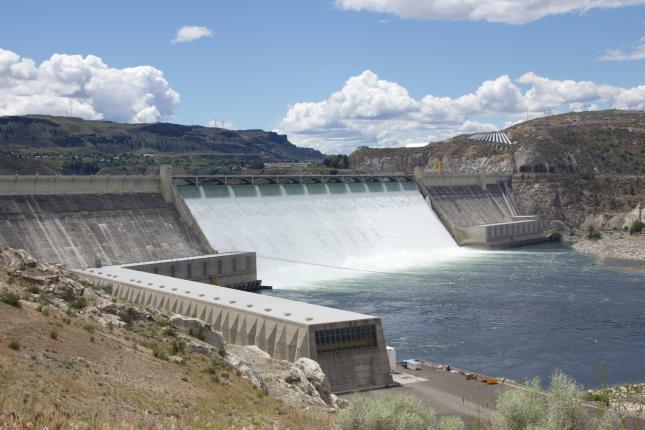 Mareomotriz 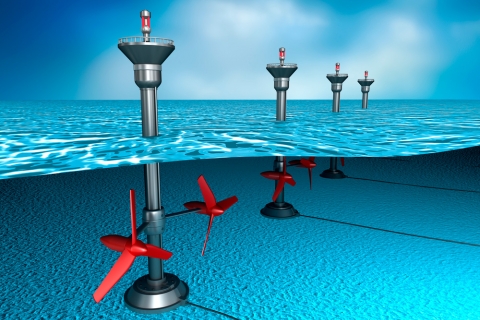 Geotérmica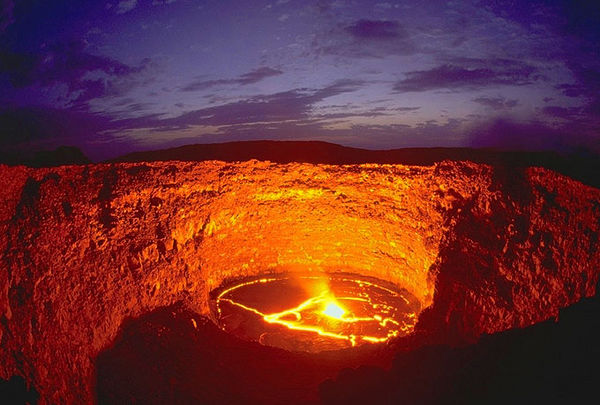 Biomasa 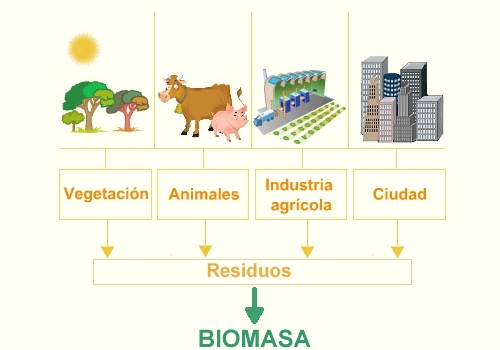 